Flow Cytometry Core (FCC):  FACS Sort Request FormA Chemical Biology of Infectious Disease (CBID) COBRE Core LaboratoryKU Flow Cytometry Core1200 Sunnyside Ave4006 Haworth HallLawrence, KS 66045https://fccl.ku.edu/Peter R. McDonaldCore Managerpetemcd@ku.edu(785) 864-1732Robin C. OrozcoScientific Advisororozco.robin@ku.edu(785) 864-0345P. Scott HeftyCBID Directorpshefty@ku.edu(785) 864-5392This core facility is registered with the University of Kansas’ Department of Environment, Health & Safety (KU EHS) as a BSL-2 facility and has permission to perform cell sorts on non-fixed virus-infected specimens.All specimens must be transported in accordance with KU EHS regulations. Specimens arriving from inside the Haworth building must be in a leak-proof primary receptacle (tube) in a sealed leak-proof secondary container. Specimens from outside of Haworth require triple layer packaging: a leak-proof primary receptacle (tube), a leak-proof secondary packaging, and an outer packaging box/cooler.Unfixed specimens will be considered as potential biohazards and processed under BSL-2 requirements.For all fixed specimens, appropriate and reliable methods must be used to inactivate potentially biohazardous agents (e.g. freshly prepared formalin solution: 1% for 30 min). These procedures must be performed CAREFULLY; otherwise, samples that are considered to be inactivated, but in fact are not, can pose a serious health risk to laboratory staff.Rates$50 set-up fee + hourly rate below:KU Internal 		External Academic 	External Market$22/h    		$34/h    			$66/h   			BD FACSymphony S6$20/h    		$31/h    			$60/h   			BD FACSAria Fusion$40/h    		$61/h    			$120/h 			Specialized service, laborPoliciesThe FCC must be notified of any cancellations by 4:30 PM on the day prior to the sort dateor the investigator may be billed for the time he or she scheduled.The sort request form must be given to the flow facility a minimum of 48 hours prior to the sort. The investigator must be accessible during the sort.Cells should be filtered through a filter or cell strainer to remove cell aggregates. The following options for cell strainers fit into standard 15 mL and 50 mL conical tubes:30μm, for 15mL tubes, Miltenyi Biotec MACS Pre-Separation Filter (cat. No. 130-041-407), $245/case of 50. 40 μm, for 15mL tubes, Fisher Scientific 07-001-106 EASYstrainer Cell Strainer, Greiner 542140, Green Sterile, 50/case filters, $115/case of 50.40μm, for 50mL tubes, Fisher Scientific 07-000-222 EASYstrainer Cell Strainer, Greiner 542040, Green Sterile, 50/case filters, $115/case of 50.Ideally, cells to be sorted should be suspended at a concentration of 5-10 million cells/mL in Ca and Mg free 1X PBS only. Lower cell concentrations are sometimes unavoidable but the concentration should not exceed 10 million cells/mL. Cells should be suspended in BD Falcon 5 mL round-bottom polystyrene tubes (cat. No. 352054) with no less than 500uL and no more than 3mL of sample per tube.Bring appropriate control samples: Negative control, Positive control (if needed), Cells or antibody- capture beads stained as single color controls with each antibody used in your experiment.If sorting into plates rather than tubes please bring enough plates for collection, plus one more for aligning the sort stream.SORT REQUEST FORMInvestigator: ______________________________________	PI: __________________________________________Email: ___________________________________________	Phone: ______________________________________ Sort Date: ______________________ Time Preferred: ____________________ Number of Samples: ______________  COMS / IBC registration number and title (for recombinant material and infectious agents):__________________________________________________________________________________________________IRB protocol number (for human specimens, if applicable):  ________________________________________________IACUC protocol number (for animal specimens):  _________________________________________________________Biosafety Level of this experiment (listed in COMS/IBC registration):  ________________________________________Grant code / PO # (if applicable):  _____________________________________________________________________1. List Type of sample:  _____________________________________________________________________________a. Eukaryotic cells (check one)i.    Human  Rodent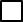 	       Transgenic/grafted (list donor & host species):  _______________________________________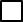        Other: ___________	ii. Description:    Cultured cells     Freshly isolated primary cells     Cell line (ATCC#)____________ Blood       Primary cells      Other: _______________________b. Bacterial cells:       ATCC#________________________________2. Will the sample be fixed before delivery to the sorting facility?   No  Yes If Yes: list the fixation agent, it’s concentration and the exposure time: ____________________________________3. Have the samples been exposed to, or contain any infectious agents?NoYes (Describe): _____________________________________________________________________________4. If samples are of human origin, have they been screened?NoYes – Describe: _____________________________________________________________________________5. Does the sample contain any recombinant genetic material? Have the samples been genetically modified?NoYes – Describe vector (adenovirus, retrovirus, lentivirus, replication competent/defective, tropism, oncogenes), recombinant construct, gene inserts (HIV/SIV inserts etc), ecotropic, amphotropic, days after infection, etc:        ___________________________________________________________________________________________6. Are there any hazardous agents in your sample or collection media that the sort operator should be aware of?NoYes – Describe: __________________________________________________________________________Sort InformationDescription of your experiment (in relation to flow cytometry):Number of cells per tube(s): 		 Approximate % of sort population in sample(s): 	 Number of target cells to be collected: 		Are the cells adherent?NoYes (refer to protocol for sorting live adherent cells:  trypsin should not be used as it reduces expression of cell surface markers.)List all fluorochromes and markers used, including viability dye, or fluorophore panel with associated markers (if applicable). Laser configurations for the BD FACSAria Fusion and the BD FACSymphony S6 are on the following pages. E.g., matching laser to antigen to available channels / exemplary dyes; different configurations on each instrument.Please provide the FCC sort operator with 2x the expected volume of collection media or sterile filtered FBS.Provide details of gating strategy. If possible/necessary, please draw or copy-paste the gating strategy you would like the FCC sort operator to use for sorting your sample, including:Make sure your gating hierarchy and sort gates are clearly shown in your design. Indicate the populations to be collected.Provide details of expected % for each population, if known.Number of cells to be collected per population: _________________________Controls provided:  Unstained control Individually labelled fluorophores / single stains FMO: Fluorescence Minus One controls +/- Positive/negative, activated/inactivated, etc Compensation controls Isotype control (an antibody selected as a negative control for flow cytometry experiments, and is used to detect non-specific binding) Other controls: _______________Type of sort:       Bulk       Single Sort     Collection vessel:    15mL tube       FACS tube         1.5mL microtube       slides (std / frosted)         Multiwell plate:        6-well      12-well       24-well      48-well      96-well      384-well     Temperature of samples during sorting:    RT       4°C      37°C       other _______     Temperature of collection tubes/plates:    RT       4°C      37°C       other _______     Sterile sort?      Yes       No     Purity check required?    Yes       No     Cell Diameter:  _____________µmCollection media/FBS/PBS/other (see guidelines):  _________________Other cell details, e.g. cells are:    Robust      Fragile        _________________    BD FACSymphony S6 – five laserPanel / Fluorochromes to be used and the gating strategy: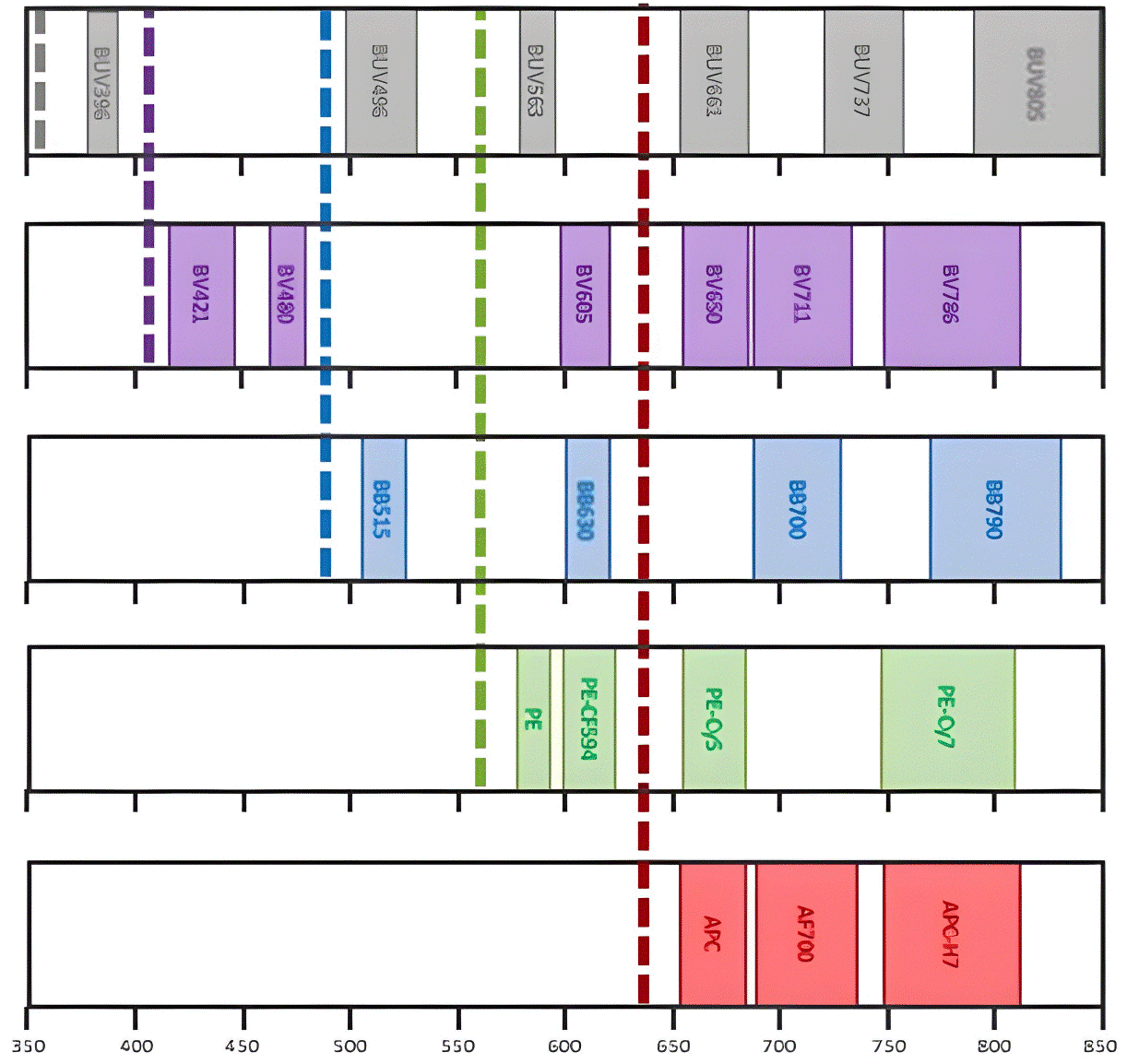 BD FACSymphony S6 Configuration Sort 6 populations simultaneously355 nm UV Laser405 nm Violet Laser488 nm Blue Laser561 nm Yellow-Green Laser637 nm Red LaserTemperature controlled sorting23-color sorterIncludes BSCBD FACSAria Fusion Configuration: Sort 4 populations simultaneously405 nm Violet Laser488 nm Blue Laser561 nm Yellow-Green Laser633 nm Red LaserTemperature controlled sorting12-color sorterCell populations to sort (collect) from the sample (up to 6 sub populations from each sample for Symphony, up to 4 for Aria Fusion):BD FACSymphony S6 sorter:  Sort 6 populations simultaneouslyBD FACSAria Fusion sorter:  Sort 4 populations simultaneouslyCalculate theoretical # and recommended # of cells you need to start with: *Post staining and post filtering cell counts are the most accurate.Recommended starting# (2x theoretical #) =  ______________________________________________________Calculate the length of time for each sample: flow rate for medium sort is 6,000/sec, slow sort is 2,000/sec.Time (Starting number / Flow rate per sample) =  ___________________________________________________Sample concentration (Recommended: 5 to 25 million cells/ml): ________________________________If possible, please provide your:Sample preparation protocolStaining protocolTreating Adherent Cells for Live SortingDecant culture media off adherent cells. Add wash buffer to cells in a volume equal to the culture media volume: Wash Buffer: Ca and Mg free 1X PBS with 10% FBS. Swirl flask. Incubate 10 minutes at 37˚C. Swirl Flask. Decant off wash buffer.After the final decanting step add EDTA buffer at a volume equal to one-tenth of the initial culture media volume: EDTA buffer: 2mM EDTA solution in Ca and Mg free 1X PBS with 10% FBS. Swirl flask. Incubate 10 minutes at 37˚C. Swirl Flask. Cells should now be in suspension.Spin cells down and re-suspend in Sorting buffer at a concentration of 10 million cells per mL: Sorting buffer: Ca and Mg free 1X PBS, 1mM EDTA, 25mM HEPES pH 7.0 and one percent FBS : 2uM filter sterilize and store at 4˚CIf sorting into 96-well plates, add 100uL of Sorting Buffer with 10% FBS to every well. Increasing the FBS amount in the receiving buffer helps maintain cell viability.Notes:Divalent cations enable the cells to adhere; eliminating them in the buffering solution and adding a calcium chelator (EDTA) allows the cells to be placed in suspension.Culture media is not an ideal sort buffer for several reasons:pH regulation fails under normal atmospheric conditions.The calcium chloride in most culture media is not compatible with the phosphate component of the instrument sheath leading to precipitation of calcium phosphate crystals.Phenol Red, included in many culture medias, contributes to background fluorescence.The sorting buffer should have minimal FBS/BSA/FCS – the addition of protein to a sort buffer increases the amount of distorting light scatter thus decreasing the sensitivity of the forward and side scatter signals.Cells under go increased pressure prior to and during a sort; the partial pressure of CO2 also increases and will reduce the pH of the solution unless it is adequately buffered. HEPES buffer has an optimal buffering capacity at physiological pH. A final concentration of HEPES in a sort buffer with a neutral pH minimizes the acidification of the sample while under pressure.LaserBandFluorochromeTargetNotes/ Gating355 nm UV LaserBUV396  (379/28)355 nm UV LaserBUV496  (450LP; 515/30)355 nm UV LaserBUV563  (550LP; 586/15)355 nm UV LaserBUV661  (635LP; 670/30)355 nm UV LaserBUV737  (690LP; 740/35)355 nm UV LaserBUV805  (770LP; 820/60)405 nm Violet LaserBV421  (410LP; 431/28)405 nm Violet LaserBV480  (450LP; 470/14)405 nm Violet LaserBV605  (600LP; 610/20)405 nm Violet LaserBV650  (635LP; 670/30)405 nm Violet LaserBV711  (690LP; 710/50)405 nm Violet LaserBV786  (750LP; 780/60)488 nm Blue LaserBB515   (505LP; 515/20)488 nm Blue LaserBB630   (600LP; 610/20)488 nm Blue LaserBB700  (690LP; 710/50)488 nm Blue LaserBB790   (770LP; 780/60)561 nm Yellow-Green LaserPE  (570LP; 586/15)561 nm Yellow-Green LaserPE CF594/PE-Texas Red  (600LP; 610/20)561 nm Yellow-Green LaserPE Cy5  (650LP; 670/30)561 nm Yellow-Green LaserPE Cy7  (750LP; 780/60)637 nm Red LaserAPC  (650LP; 670/30)637 nm Red LaserAlexa 700  (690LP; 710/50)637 nm Red LaserAPC H7  (750LP; 780/60)LaserDetector1oFluorochromeBand PassFilter405 nm 100 mWViolet LaserABD Horizon Brillian Violet421, V450405 nm 100 mWViolet LaserBBD Horizon Brillian VioletVPD450405 nm 100 mWViolet LaserCPacific Blue, DAPI450/40405 nm 100 mWViolet LaserDViolet510 or V500405 nm 100 mWViolet LaserEAmCyan525/50, 505LP405 nm 100 mWViolet LaserFBD Horizon Brillian Violet605 (610/20, 595 LP)405 nm 100 mWViolet LaserG405 nm 100 mWViolet LaserH488 nm 50 mWBlue LaserAFSC488 nm 50 mWBlue LaserBPerCP675/20488 nm 50 mWBlue LaserCPerCP-Cy5.5695/40488 nm 50 mWBlue LaserDFITC/Alexa488530/30, 502LP488 nm 50 mWBlue LaserESSC488/10532 nm 150 mWYellow-Green LaserAPE/DsRed582/15532 nm 150 mWYellow-Green LaserBPE-Texas Red610/120, 600LP532 nm 150 mWYellow-Green LaserCmCherry610/120, 600LP532 nm 150 mWYellow-Green LaserDPI610/120, 600LP532 nm 150 mWYellow-Green LaserEPE-Cy5670/14532 nm 150 mWYellow-Green LaserFPE-Cy5.5710/50, 655LP532 nm 150 mWYellow-Green LaserG532 nm 150 mWYellow-Green LaserH628 nm 200 mWRed LaserAAPC-Cy7780/60, 735LP628 nm 200 mWRed LaserBAlexa 700730/45628 nm 200 mWRed LaserCAPC660/20NoPopulation ID% of total# To collectTheoretical # neededMarkers/Phenotype123456